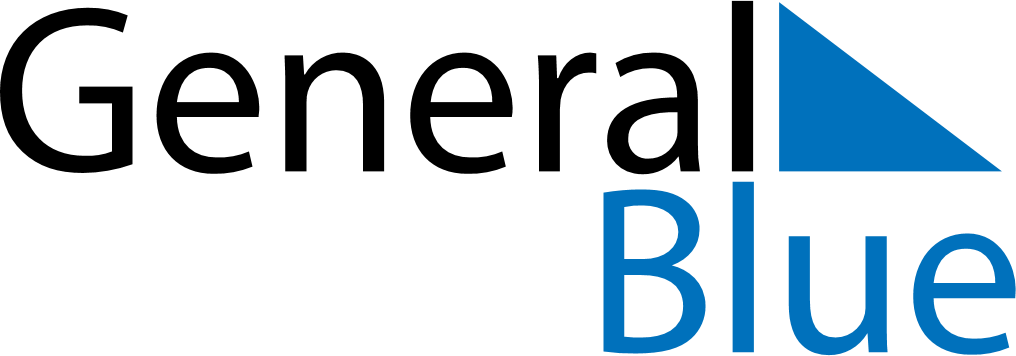 November 1593November 1593November 1593November 1593November 1593SundayMondayTuesdayWednesdayThursdayFridaySaturday123456789101112131415161718192021222324252627282930